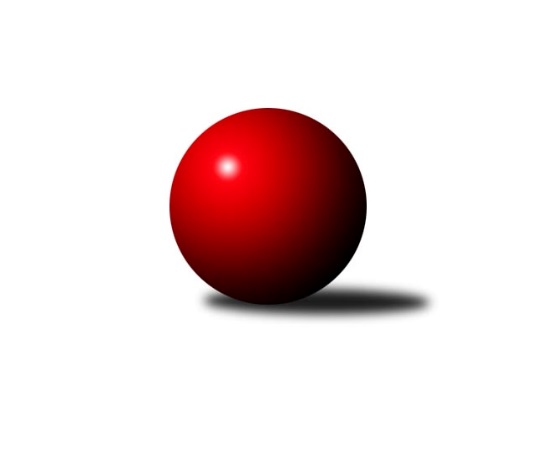 Č.11Ročník 2022/2023	4.2.2023Nejlepšího výkonu v tomto kole: 3266 dosáhlo družstvo: TJ Centropen Dačice2. KLZ B 2022/2023Výsledky 11. kolaSouhrnný přehled výsledků:HKK Olomouc	- KK Zábřeh	2:6	2953:3103	10.5:13.5	4.2.SK Baník Ratiškovice	- TJ Centropen Dačice	2:6	3239:3266	10.0:14.0	4.2.TJ Sokol Husovice	- KK Šumperk	4:4	3002:2842	11.0:13.0	4.2.TJ Centropen Dačice	- KK Zábřeh	6:2	3276:3148	14.0:10.0	21.1.Tabulka družstev:	1.	SK Baník Ratiškovice	11	8	1	2	61.5 : 26.5 	158.5 : 105.5 	 3213	17	2.	TJ Centropen Dačice	11	8	1	2	59.0 : 29.0 	155.5 : 108.5 	 3223	17	3.	KK Zábřeh	11	7	0	4	49.5 : 38.5 	139.0 : 125.0 	 3149	14	4.	HKK Olomouc	11	3	1	7	33.0 : 55.0 	114.5 : 149.5 	 3099	7	5.	TJ Sokol Husovice	11	2	2	7	32.0 : 56.0 	109.5 : 154.5 	 3079	6	6.	KK Šumperk	11	2	1	8	29.0 : 59.0 	115.0 : 149.0 	 2927	5Podrobné výsledky kola:	 HKK Olomouc	2953	2:6	3103	KK Zábřeh	Ivana Volná	114 	 111 	 117 	139	481 	 1:3 	 508 	 133	127 	 123	125	Dana Wiedermannová	Marcela Říhová	124 	 139 	 120 	134	517 	 4:0 	 487 	 113	137 	 117	120	Lenka Kubová	Denisa Hamplová	115 	 107 	 105 	127	454 	 0:4 	 581 	 130	154 	 149	148	Lenka Horňáková	Jana Stehlíková	118 	 126 	 122 	113	479 	 1.5:2.5 	 494 	 132	136 	 113	113	Marcela Balvínová	Silvie Vaňková *1	125 	 131 	 131 	123	510 	 3:1 	 469 	 128	114 	 108	119	Olga Ollingerová	Lenka Složilová	125 	 125 	 134 	128	512 	 1:3 	 564 	 149	151 	 129	135	Jitka Killarovározhodčí: Milan Sekaninastřídání: *1 od 91. hodu Zuzana KolaříkováNejlepší výkon utkání: 581 - Lenka Horňáková	 SK Baník Ratiškovice	3239	2:6	3266	TJ Centropen Dačice	Dana Brůčková	142 	 141 	 130 	126	539 	 2:2 	 563 	 135	136 	 143	149	Tereza Křížová	Monika Niklová	150 	 116 	 135 	164	565 	 3:1 	 485 	 112	141 	 121	111	Gabriela Filakovská	Michaela Říhová	133 	 137 	 132 	114	516 	 1:3 	 570 	 141	135 	 146	148	Petra Mertlová	Kateřina Fryštacká	132 	 133 	 129 	140	534 	 0:4 	 560 	 136	149 	 134	141	Klára Křížová	Hana Stehlíková	143 	 139 	 113 	141	536 	 3:1 	 527 	 137	123 	 130	137	Pavlína Karešová	Hana Beranová	138 	 128 	 143 	140	549 	 1:3 	 561 	 145	132 	 141	143	Veronika Brtníkovározhodčí: Michal ZdražilNejlepší výkon utkání: 570 - Petra Mertlová	 TJ Sokol Husovice	3002	4:4	2842	KK Šumperk	Markéta Mikáčová	129 	 132 	 109 	117	487 	 0:4 	 551 	 159	138 	 133	121	Kateřina Zapletalová	Eva Putnová	122 	 130 	 105 	135	492 	 4:0 	 384 	 90	105 	 93	96	Brigitte Marková	Veronika Dufková	131 	 127 	 109 	125	492 	 1:3 	 497 	 133	109 	 126	129	Pavlína Gerešová	Blanka Sedláková	121 	 122 	 147 	128	518 	 4:0 	 354 	 89	92 	 92	81	Marcela Příhodová	Lenka Hanušová	117 	 142 	 111 	143	513 	 1:3 	 549 	 137	143 	 136	133	Růžena Smrčková	Lenka Kričinská	118 	 134 	 125 	123	500 	 1:3 	 507 	 101	154 	 126	126	Soňa Ženčákovározhodčí: Igor SedlákNejlepší výkon utkání: 551 - Kateřina Zapletalová	 TJ Centropen Dačice	3276	6:2	3148	KK Zábřeh	Iveta Kabelková	140 	 130 	 123 	128	521 	 2:2 	 529 	 147	127 	 135	120	Lenka Kubová	Petra Mertlová	138 	 146 	 147 	125	556 	 2:2 	 538 	 141	136 	 127	134	Dana Wiedermannová	Tereza Křížová	157 	 143 	 120 	135	555 	 1:3 	 595 	 134	151 	 160	150	Jitka Killarová	Pavlína Karešová	146 	 147 	 126 	128	547 	 3:1 	 487 	 150	103 	 120	114	Marcela Balvínová	Veronika Brtníková	116 	 138 	 136 	159	549 	 3:1 	 499 	 139	134 	 116	110	Olga Ollingerová	Klára Křížová	153 	 124 	 148 	123	548 	 3:1 	 500 	 137	120 	 111	132	Lenka Horňákovározhodčí: Václav ZajícNejlepší výkon utkání: 595 - Jitka KillarováPořadí jednotlivců:	jméno hráče	družstvo	celkem	plné	dorážka	chyby	poměr kuž.	Maximum	1.	Petra Mertlová 	TJ Centropen Dačice	565.46	372.7	192.8	5.0	5/6	(624)	2.	Veronika Brtníková 	TJ Centropen Dačice	560.22	367.3	193.0	3.6	6/6	(606)	3.	Monika Niklová 	SK Baník Ratiškovice	557.97	368.8	189.2	6.0	6/6	(601)	4.	Silvie Vaňková 	HKK Olomouc	555.88	368.8	187.0	5.3	6/6	(602)	5.	Jitka Killarová 	KK Zábřeh	555.70	367.0	188.8	4.4	5/6	(595)	6.	Klára Křížová 	TJ Centropen Dačice	555.27	368.1	187.2	3.1	6/6	(582)	7.	Růžena Smrčková 	KK Šumperk	551.97	369.4	182.6	2.7	6/6	(608)	8.	Tereza Křížová 	TJ Centropen Dačice	550.33	362.3	188.0	5.7	4/6	(573)	9.	Lenka Složilová 	HKK Olomouc	546.78	367.1	179.7	2.7	6/6	(581)	10.	Lenka Horňáková 	KK Zábřeh	545.05	368.8	176.3	3.3	5/6	(581)	11.	Hana Stehlíková 	SK Baník Ratiškovice	544.08	361.3	182.8	3.5	6/6	(576)	12.	Kateřina Fryštacká 	SK Baník Ratiškovice	542.83	359.4	183.4	2.4	5/6	(584)	13.	Hana Beranová 	SK Baník Ratiškovice	540.86	366.7	174.2	5.4	6/6	(582)	14.	Romana Švubová 	KK Zábřeh	539.20	361.2	178.0	4.6	5/6	(578)	15.	Kateřina Zapletalová 	KK Šumperk	539.00	358.0	181.1	5.5	5/6	(582)	16.	Pavlína Karešová 	TJ Centropen Dačice	534.81	365.4	169.4	5.5	4/6	(565)	17.	Markéta Gabrhelová 	TJ Sokol Husovice	531.20	354.4	176.8	4.6	6/6	(582)	18.	Dana Brůčková 	SK Baník Ratiškovice	528.08	355.4	172.7	7.5	4/6	(566)	19.	Lenka Kričinská 	TJ Sokol Husovice	526.47	352.4	174.1	5.7	6/6	(554)	20.	Lenka Kubová 	KK Zábřeh	525.31	356.8	168.5	6.5	6/6	(576)	21.	Lenka Hanušová 	TJ Sokol Husovice	523.75	366.3	157.4	7.7	6/6	(561)	22.	Martina Koplíková 	SK Baník Ratiškovice	523.29	357.9	165.4	8.1	6/6	(558)	23.	Gabriela Filakovská 	TJ Centropen Dačice	518.00	357.9	160.1	6.0	4/6	(553)	24.	Marcela Říhová 	HKK Olomouc	515.71	360.0	155.7	9.7	4/6	(531)	25.	Eva Putnová 	TJ Sokol Husovice	514.36	356.0	158.4	9.9	6/6	(539)	26.	Hana Jáňová 	KK Šumperk	513.80	351.5	162.4	8.0	4/6	(595)	27.	Blanka Sedláková 	TJ Sokol Husovice	512.67	358.0	154.7	10.2	6/6	(564)	28.	Kamila Chládková 	KK Zábřeh	512.38	354.6	157.8	7.9	4/6	(529)	29.	Marcela Balvínová 	KK Zábřeh	511.52	356.3	155.2	11.5	5/6	(567)	30.	Kateřina Kloudová 	HKK Olomouc	506.19	352.4	153.8	8.9	4/6	(543)	31.	Pavlína Gerešová 	KK Šumperk	506.03	347.9	158.2	10.2	6/6	(529)	32.	Adéla Příhodová 	KK Šumperk	501.87	345.7	156.1	12.1	5/6	(566)	33.	Denisa Hamplová 	HKK Olomouc	501.00	352.4	148.6	11.1	5/6	(544)	34.	Zuzana Kolaříková 	HKK Olomouc	500.38	352.9	147.5	8.3	4/6	(512)	35.	Soňa Ženčáková 	KK Šumperk	498.83	341.2	157.7	8.8	4/6	(556)	36.	Jana Stehlíková 	HKK Olomouc	493.27	334.6	158.7	10.1	5/6	(541)	37.	Olga Ollingerová 	KK Zábřeh	493.00	345.1	147.9	9.4	4/6	(515)	38.	Jindra Kovářová 	TJ Centropen Dačice	492.50	343.8	148.8	6.8	4/6	(515)	39.	Markéta Mikáčová 	TJ Sokol Husovice	480.60	344.8	135.9	13.3	4/6	(521)	40.	Ivana Volná 	HKK Olomouc	475.42	344.2	131.3	15.2	4/6	(510)	41.	Brigitte Marková 	KK Šumperk	421.00	306.7	114.3	18.8	6/6	(480)		Kateřina Petková 	KK Šumperk	538.50	370.0	168.5	6.5	1/6	(579)		Iveta Kabelková 	TJ Centropen Dačice	521.00	367.0	154.0	6.0	1/6	(521)		Michaela Říhová 	SK Baník Ratiškovice	516.00	363.0	153.0	8.0	1/6	(516)		Dana Wiedermannová 	KK Zábřeh	513.67	366.3	147.3	11.3	3/6	(538)		Kristýna Macků 	TJ Centropen Dačice	505.50	344.0	161.5	10.0	2/6	(525)		Jana Mačudová 	SK Baník Ratiškovice	503.00	340.5	162.5	6.5	2/6	(545)		Lucie Vojteková 	KK Šumperk	499.00	353.0	146.0	16.0	2/6	(516)		Eva Fabešová 	TJ Centropen Dačice	497.00	351.5	145.5	7.5	2/6	(504)		Alena Kopecká 	HKK Olomouc	480.00	312.0	168.0	4.0	1/6	(480)		Veronika Dufková 	TJ Sokol Husovice	477.67	331.0	146.7	11.8	2/6	(502)		Taťána Tomanová 	SK Baník Ratiškovice	472.00	335.5	136.5	10.0	2/6	(488)		Olga Sedlářová 	KK Šumperk	472.00	345.0	127.0	19.0	1/6	(472)		Jarmila Bábíčková 	SK Baník Ratiškovice	471.00	330.0	141.0	16.0	1/6	(471)		Hana Mišková 	TJ Sokol Husovice	449.00	327.0	122.0	18.0	1/6	(449)		Anna Vašíčková 	KK Šumperk	407.00	282.0	125.0	20.0	1/6	(407)		Marcela Příhodová 	KK Šumperk	354.00	274.0	80.0	31.0	1/6	(354)Sportovně technické informace:Starty náhradníků:registrační číslo	jméno a příjmení 	datum startu 	družstvo	číslo startu26060	Iveta Kabelková	21.01.2023	TJ Centropen Dačice	2x
Hráči dopsaní na soupisku:registrační číslo	jméno a příjmení 	datum startu 	družstvo	23809	Marcela Příhodová	04.02.2023	KK Šumperk	Program dalšího kola:12. kolo11.2.2023	so	10:00	HKK Olomouc - SK Baník Ratiškovice	11.2.2023	so	14:00	TJ Centropen Dačice - TJ Sokol Husovice	11.2.2023	so	15:30	KK Zábřeh - KK Šumperk	Nejlepší šestka kola - absolutněNejlepší šestka kola - absolutněNejlepší šestka kola - absolutněNejlepší šestka kola - absolutněNejlepší šestka kola - dle průměru kuželenNejlepší šestka kola - dle průměru kuželenNejlepší šestka kola - dle průměru kuželenNejlepší šestka kola - dle průměru kuželenNejlepší šestka kola - dle průměru kuželenPočetJménoNázev týmuVýkonPočetJménoNázev týmuPrůměr (%)Výkon2xLenka HorňákováZábřeh A5813xLenka HorňákováZábřeh A113.535815xPetra MertlováDačice5706xJitka KillarováZábřeh A110.215645xMonika NiklováRatiškovice5656xPetra MertlováDačice109.355706xJitka KillarováZábřeh A5646xMonika NiklováRatiškovice108.395653xTereza KřížováDačice5632xTereza KřížováDačice1085635xVeronika BrtníkováDačice5616xVeronika BrtníkováDačice107.62561